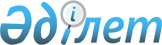 "Өсімдіктерді қорғау мақсатында ауыл шаруашылығы дақылдарын өңдеуге арналған гербицидтердің, биоагенттердің (энтомофагтардың) және биопрепараттардың құнын субсидиялау" мемлекеттік көрсетілетін қызмет регламентін бекіту туралы защиты растений"
					
			Күшін жойған
			
			
		
					Жамбыл облысы әкімдігінің 2015 жылғы 17 тамыздағы № 203 қаулысы. Жамбыл облысы Әділет департаментінде 2015 жылғы 25 қыркүйекте № 2782 болып тіркелді. Күші жойылды - Жамбыл облысы әкімдігінің 2020 жылғы 12 қазандағы № 226 қаулысымен
      Ескерту. Күші жойылды - Жамбыл облысы әкімдігінің 12.10.2020 № 226 (алғашқы ресми жарияланған күнінен кейін күнтізбелік он күн өткен соң қолданысқа енгізіледі) қаулысымен.

      РҚАО-ның ескертпесі.

      Құжаттың мәтінінде түпнұсқаның пунктуациясы мен орфографиясы сақталған.
      "Қазақстан Республикасындағы жергілікті мемлекеттік басқару және өзін-өзі басқару туралы" Қазақстан Республикасының 2001 жылғы 23 қаңтардағы Заңына, "Мемлекеттік көрсетілетін қызметтер туралы" Қазақстан Республикасының 2013 жылғы 15 сәуірдегі Заңына сәйкес Жамбыл облысының әкімдігі ҚАУЛЫ ЕТЕДІ:
      1. Қоса беріліп отырған "Өсімдіктерді қорғау мақсатында ауыл шаруашылығы дақылдарын өңдеуге арналған гербицидтердің, биоагенттердің (энтомофагтардың) және биопрепараттардың құнын субсидиялау" мемлекеттік көрсетілетін қызмет регламенті бекітілсін.
      2. "Жамбыл облысы әкімдігінің ауыл шаруашылығы басқармасы" коммуналдық мемлекеттік мекемесі заңнамада белгіленген тәртіппен:
      1) осы қаулының әділет органдарында мемлекеттік тіркелуін;
      2) осы қаулының мемлекеттік тіркеуден өткеннен кейін он күнтізбелік күн ішінде оны ресми жариялауға мерзімді баспа басылымдарына және "Әділет" ақпараттық-құқықтық жүйесіне жіберуді;
      3) осы қаулының Жамбыл облысы әкімдігінің интернет-ресурсында орналастырылуын қамтамасыз етсін.
      3. "Ауыл шаруашылығы саласындағы мемлекеттік көрсетілетін қызметтер регламенттерін бекіту туралы" Жамбыл облысы әкімдігінің 2014 жылғы 26 желтоқсандағы № 362 қаулысының 1 тармағы 10) тармақшасының (Нормативтік құқықтық актілерді мемлекеттік тіркеу тізілімінде № 2522 болып тіркелген, 2015 жылдың 26 ақпанындағы "Ақ жол" газетінде жарияланған) күші жойылды деп танылсын. 
      4. Осы қаулының орындалуын бақылау облыс әкімінің орынбасары А. Нұралиевке жүктелсін.
      5. Осы қаулы әділет органдарында мемлекеттiк тiркелген күннен бастап күшiне енедi және оның алғашқы ресми жарияланған күнінен кейін күнтізбелік он күн өткен соң қолданысқа енгізіледі. "Өсімдіктерді қорғау мақсатында ауыл шаруашылығы дақылдарын өңдеуге арналған гербицидтердің, биоагенттердің (энтомофагтардың) және биопрепараттардың құнын субсидиялау" мемлекеттік көрсетілетін қызмет регламенті
      Ескерту. Регламент жаңа редакцияда – Жамбыл облысы әкімдігінің 25.02.2019 № 31 қаулысымен (алғашқы ресми жарияланған күнінен кейін күнтізбелік 10 күн өткен соң қолданысқа енгізіледі). 1. Жалпы ережелер
      1. "Өсiмдiктердi қорғау мақсатында ауыл шаруашылығы дақылдарын өңдеуге арналған гербицидтердiң, биоагенттердiң (энтомофагтардың) және биопрепараттардың құнын субсидиялау" мемлекеттік көрсетілетін қызметі (бұдан әрі – мемлекеттік көрсетілетін қызмет) "Өсiмдiктердi қорғау мақсатында ауыл шаруашылығы дақылдарын өңдеуге арналған гербицидтердiң, биоагенттердiң (энтомофагтардың) және биопрепараттардың құнын субсидиялау" мемлекеттік көрсетілетін қызмет стандартын бекіту туралы" Қазақстан Республикасы Ауыл шаруашылығы министрінің 2015 жылғы 8 маусымдағы № 15-1/522 бұйрығымен (Нормативтік құқықтық актілердің мемлекеттік тіркеу тізілімінде № 11684 болып тіркелген) бекітілген "Өсiмдiктердi қорғау мақсатында ауыл шаруашылығы дақылдарын өңдеуге арналған гербицидтердiң, биоагенттердiң (энтомофагтардың) және биопрепараттардың құнын субсидиялау" мемлекеттік көрсетілетін қызмет стандартына (бұдан әрі - стандарт) сәйкес "Жамбыл облысы әкімдігінің ауыл шаруашылығы басқармасы" коммуналдық мемлекеттік мекемесімен (бұдан әрі – көрсетілетін қызметті беруші) көрсетіледі.
      Өтінімдерді (өтпелі өтінімдерді) қабылдау және мемлекеттік қызметті көрсету нәтижелерін беру "электрондық үкіметтің" www.egov.kz веб-порталы (бұдан әрі - портал) арқылы жүзеге асырылады.
      2. Мемлекеттік қызмет көрсету нысаны: электрондық (толық автоматтандырылған)
      3. Мемлекеттік қызмет көрсету нәтижесі – субсидияны аудару туралы хабарлама не стандарттың 10-тармағымен көзделген жағдайларда және негіздер бойынша мемлекеттік көрсетілетін қызметті ұсынудан уәжді бас тарту
      Тиесілі субсидиялар:
      1) ағымдағы жылы және (немесе) өткен жылдың 4 (төртінші) тоқсанында гербицидтерді, биоагенттерді (энтомофагтарды) және биопрепараттарды (бұдан әрі- өсімдікті қорғау құралдары) жеткізушіден сатып алынған өсімдікті қорғау құралдарына жұмсалған шығындарды өтеу үшін ауыл шаруашылығы тауарын өндірушілердің немесе ауыл шаруашылығы кооперативінің;
      2) ағымдағы жылы және (немесе) өткен жылдың 4 (төртінші) тоқсанында ауылшаруашылығы тауарын өндірушілерге немесе ауылшаруашылығы кооперативтеріне өткізілген өсімдікті қорғау құралдарының құнын арзандату үшін отандық өсімдікті қорғау құралдарын өндірушілердің шоттарына аударылады.
      Мемлекеттік қызметті көрсету нәтижесін ұсыну нысаны - электрондық.
      Мемлекеттік қызметті көрсету нәтижесі туралы хабарлама стандарттың 1 және 2 қосымшаларына сәйкес нысандар бойынша электрондық құжат нысанында көрсетілетін қызметті алушының "жеке кабинетіне" жолданады. 2. Мемлекеттік қызмет көрсету процесінде көрсетілетін қызметті берушінің құрылымдық бөлімшелерінің (қызметкерлерінің) іс-қимыл тәртібін сипаттау
      4. Көрсетілетін қызмет алушы порталға стандарттың 3-қосымшасына сәйкес нысан бойынша толық құнымен сатып алынған өсімдікті қорғау құралдары үшін субсидия алуға арналған өтінімді немесе стандарттың 4-қосымшасына сәйкес нысан бойынша өсімдікті қорғау құралдарын отандық өсімдікті қорғау құралдары өндірушіден арзандатылған құнмен сатып алған жағдайда тиесілі субсидияларды төлеу туралы өтпелі өтінімді электрондық цифрлық қолтаңбамен куәландырылған электрондық құжат нысанында ұсынуы, мемлекеттік қызмет көрсету бойынша рәсімді (іс-қимылды) бастау үшін негіздеме болып табылады.
      5. Мемлекеттік қызмет көрсету процесінің құрамына кіретін әрбір рәсімнің (іс-қимылдың) мазмұны, оны орындалудың ұзақтығы:
      1) көрсетілетін қызметті алушы стандарттың 3 немесе 4 қосымшасына сәйкес субсидиялауға электрондық цифрлық қолтаңбамен куәландырылған электрондық құжат нысанында өтінімді немесе өтпелі өтінімді ұсынады және тіркейді;
      2) көрсетілетін қызметті берушінің жауапты орындаушысы 1 (бір) жұмыс күні ішінде электрондық цифрлық қолтаңбамен қол қою арқылы субсидиялауға өтінімді қабылдауды растайды;
      3) көрсетілетін қызметті берушінің жауапты орындаушысы 1 (бір) жұмыс күні ішінде Қаржыландыру жоспарына сәйкес электрондық цифрлық қолтаңбамен расталған сәттен бастап төлем тапсырмаларын субсидиялаудың ақпараттық жүйесінде қалыптастырады;
      4) көрсетілетін қызметті берушінің есеп бөлімі 1 (бір) жұмыс күні ішінде көрсетілетін қызметті алушының шотына аудару үшін "Қазынашылық-Клиент" ақпараттық жүйесіне жүктелетін субсидиялар төлеуге арналған төлем тапсырмасын жолдайды;
      5) көрсетілетін қызметті берушінің жауапты орындаушысы субсидия аудару туралы хабарламаны не стандарттың 10 тармағында көзделген жағдайларда және негіздер бойынша мемлекеттік қызметті көрсетуден уәжді бас тартуды қалыптастырады.
      6. Келесі рәсімді (іс-қимылды) орындауды бастауға негіз болатын мемлекеттік қызмет көрсету рәсімінің (іс-қимылдың) нәтижесі:
      1) субсидиялауға өтінімді ұсыну және тіркеу;
      2) электрондық цифрлық қолтаңбамен қол қою арқылы субсидиялауға өтінімді қабылдауы;
      3) қаржыландыру жоспарына сәйкес субсидияларды төлеуге арналған төлем тапсырмасын субсидиялау ақпараттық жүйесінде қалыптастыру және көрсетілетін қызметті берушінің басшысымен қол қоюы;
      4) "Қазынашылық-Клиент" ақпараттық жүйесіне субсидиялар төлеуге төлем тапсырмасын жіберу;
      5) субсидия аудару немесе уәжді бас тарту туралы хабарлама. 3. Мемлекеттік қызмет көрсету процесінде құрылымдық бөлімшелер (қызметкерлер) мен көрсетілетін қызметті берушінің өзара іс-қимыл тәртібін сипаттау
      7. Мемлекеттік қызмет көрсету процесіне қатысатын көрсетілетін қызметті берушінің, құрылымдық бөлімшелерінің (қызметкерлерінің) тізбесі:
      1) көрсетілетін қызметті берушінің жауапты орындаушысы;
      2) көрсетілетін қызметті берушінің басшысы;
      3) көрсетілетін қызметті берушінің есеп бөлімі.
      8. Әрбір рәсімнің (іс-қимылдың) ұзақтығын көрсете отырып, құрылымдық бөлімшелердің (қызметкерлердің) арасындағы рәсімдердің (іс-қимылдың) бірізділігінің сипаттамасы осы регламенттің 1 қосымшасына сәйкес "Мемлекеттік қызмет көрсетудің бизнес-процестерінің анықтамалығында" келтірілген. 4. Мемлекеттік қызмет көрсету процесінде ақпараттық жүйелерді пайдалану тәртібін сипаттау
      9. Портал арқылы мемлекеттік қызмет көрсету кезінде көрсетілетін қызметті беруші мен көрсетілетін қызметті алушының жүгіну тәртібін және рәсімдерінің (іс-қимылдарының) реттілігін сипаттау:
      1) көрсетілетін қызметті алушы жеке сәйкестендіру нөмірі және бизнес-сәйкестендіру нөмірі және парольдың (порталда тіркелмеген алушылар үшін жүзеге асырылады) көмегімен порталда тіркелуді жүзеге асырады;
       2) 1 үдеріс –көрсетілетін қызметті алушының порталға жеке сәйкестендіру нөмірін және бизнес-сәйкестендіру нөмірін және парольды енгізуі (авторизациялау процесі);
      3) 1 шарт – порталда жеке сәйкестендіру нөмірі, бизнес–сәйкестендіру нөмірі және пароль арқылы тіркелген көрсетілетін қызметті алушы туралы деректердің түпнұсқалығын тексеру;
      4) 2 үдеріс – көрсетілетін қызметті алушының мәліметтерінде кемшіліктердің болуына байланысты порталда авторизациялаудан бас тарту туралы хабарлама қалыптастырылады;
      5) 3 үдеріс –көрсетілетін қызметті алушының осы регламентте көрсетілген қызметті таңдауы, қызметті көрсету үшін сұрау салу нысанын экранға шығару және оның құрылымы мен үлгілік талаптарын ескере отырып, көрсетілетін қызметті алушының нысанды толтыруы (деректерді енгізу), сұрау салу нысанына стандарттың 9-тармағында көрсетілген электрондық түрдегі қажетті құжаттардың көшірмелерін тіркеу, сондай-ақ тұтынушының сұрау салуды куәландыру (қол қою) үшін электрондық цифрлық қолтаңбаның тіркеу куәлігін таңдауы;
      6) 2 шарт – порталда электрондық цифрлық қолтаңбаның тіркеу куәлігінің қолданылу мерзімін және қайтарып алынған (күші жойылған) тіркеу куәліктерінің тізімінде болмауын, сондай–ақ сәйкестендіру деректерінің (сұрау салуда көрсетілген жеке сәйкестендіру нөмірі мен бизнес сәйкестендіру нөмірі мен электрондық цифрлық қолтаңбаның тіркеу куәлігінде көрсетілген жеке сәйкестендіру нөмірі мен бизнес сәйкестендіру нөмірі арасындағы) сәйкестігін тексеру;
      7) 4 үдеріс – көрсетілетін қызметті алушының электрондық цифрлық қолтаңбасы расталмауына байланысты сұратылған қызметтен бас тарту жөнінде хабарлама қалыптастырылады;
      8) 5 үдеріс - көрсетілетін қызметті алушының электрондық цифрлық қолтаңбасымен куәландырылған (қол қойылған) электрондық құжатты (көрсетілетін қызметті алушының сұрау салуын) порталға жолдау;
      9) 6 үдеріс – көрсетілетін қызметті алушының порталмен қалыптастырылған қызмет нәтижесін 30 (отыз) минут ішінде алуы.
      Мемлекеттік қызмет көрсету процесінде рәсімдердің (іс-қимылдардың) ретін, көрсетілетін қызметті берушінің құрылымдық бөлімшелерінің (қызметкерлерінің) өзара іс-қимылдарының толық сипаттамасы және мемлекеттік қызмет көрсету процесінде ақпараттық жүйелерді қолдану тәртібінің сипаттамасы осы регламенттің 2 қосымшасына сәйкес мемлекеттік қызмет көрсетудің бизнес-процестерінің анықтамалығында көрсетіледі.
      Мемлекеттік қызмет көрсетудің бизнес-процестерінің анықтамалығы Жамбыл облысы әкімдігінің (http://zhambyl.gov.kz) интернет-ресурсында және көрсетілетін қызметті берушінің ресми сайтында (http://ush.zhambyl.kz) орналастырылады. Портал арқылы мемлекеттік қызмет көрсетудің бизнес-процестерінің анықтамалығы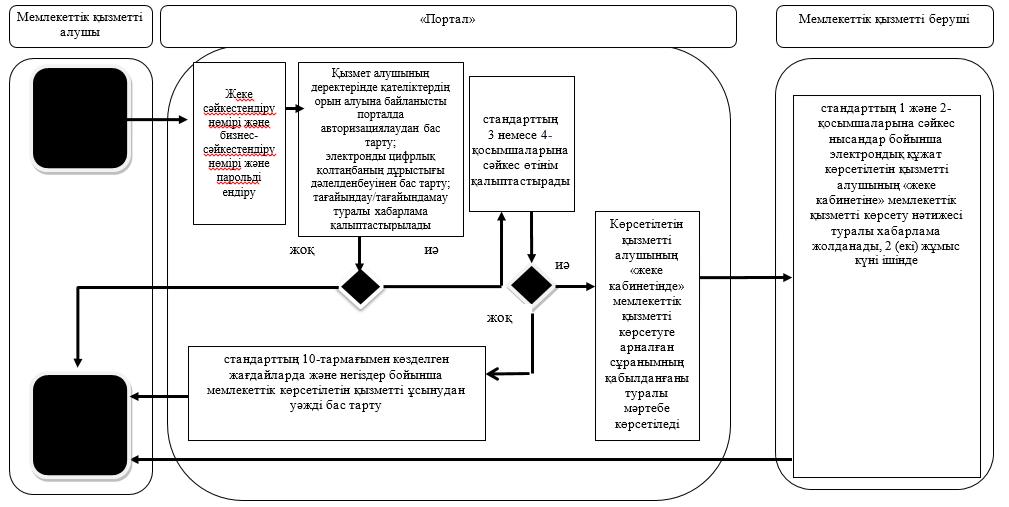  Шартты белгілер: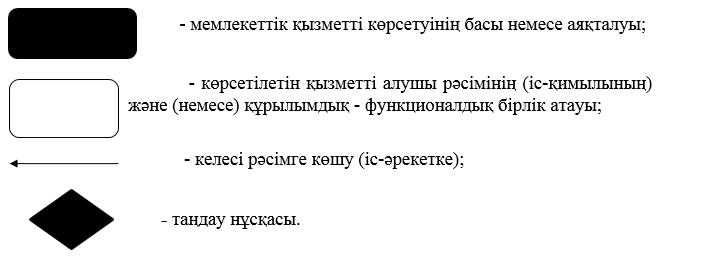  Портал арқылы мемлекеттік қызметті көрсету кезіндегі функционалдық өзара іс-қимылдары диаграммасы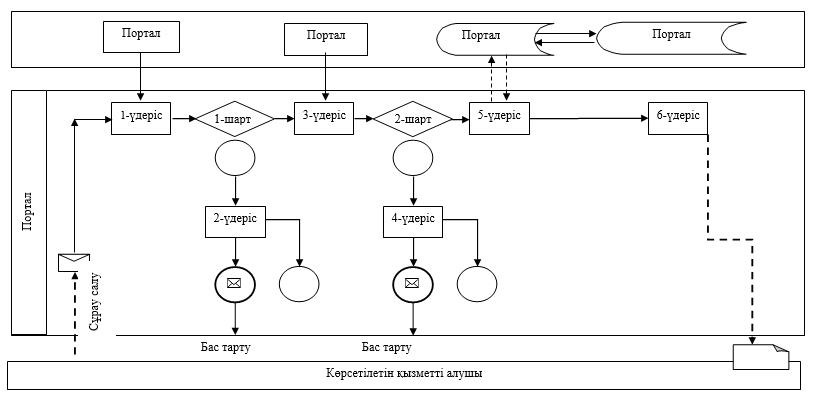  Шартты белгілер: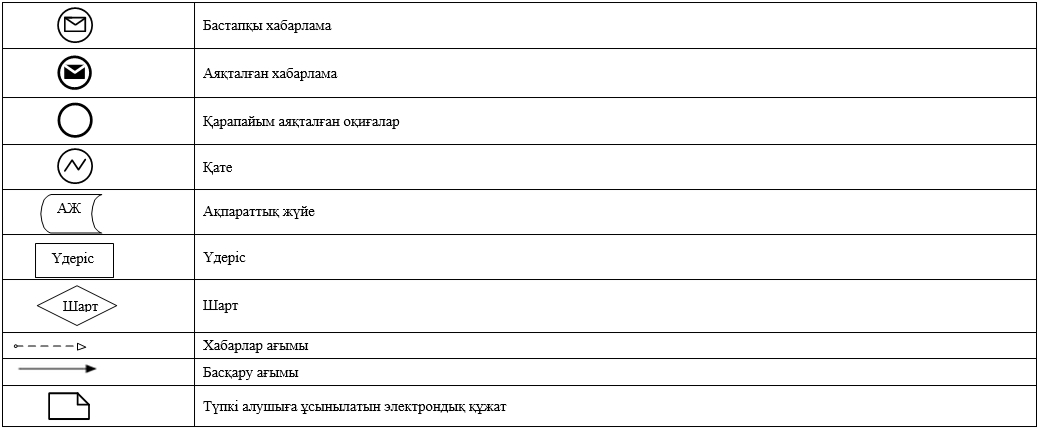 
					© 2012. Қазақстан Республикасы Әділет министрлігінің «Қазақстан Республикасының Заңнама және құқықтық ақпарат институты» ШЖҚ РМК
				
      Облыс әкімі 

К. Көкрекбаев
Жамбыл облысы әкімдігінің
2015 жылғы "17" тамызындағы
№ 203 қаулысымен бекітілген"Өсiмдiктердi қорғау
мақсатында ауыл шаруашылығы
дақылдарын өңдеуге арналған
гербицидтердiң, биоагенттердiң
(энтомофагтардың) және
биопрепараттардың құнын
субсидиялау" мемлекеттік
көрсетілетін қызмет
регламентіне 1 қосымша"Өсiмдiктердi қорғау
мақсатында ауыл шаруашылығы
дақылдарын өңдеуге арналған
гербицидтердiң, биоагенттердiң
(энтомофагтардың) және
биопрепараттардың құнын
субсидиялау" мемлекеттік
көрсетілетін қызмет
регламентіне 2 қосымша